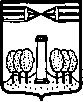 СОВЕТ ДЕПУТАТОВГОРОДСКОГО ОКРУГА КРАСНОГОРСКМОСКОВСКОЙ ОБЛАСТИР Е Ш Е Н И Е                                                              от   16.02.2017   № 46/4Об утверждении положения«О представлении гражданами, претендующими на замещение должностей муниципальной службы городского округа Красногорск, лицами, замещающими муниципальные должности городского округа  Красногорск, и муниципальными служащими городского округа Красногорск сведений о доходах, об имуществе  и обязательствах имущественного характера»         Рассмотрев обращение главы городского округа Красногорск, Совет депутатов РЕШИЛ:       1. Утвердить положение «О представлении гражданами, претендующими на замещение должностей муниципальной службы городского округа Красногорск, лицами, замещающими муниципальные должности городского округа  Красногорск, и муниципальными служащими городского округа Красногорск  сведений о доходах, об имуществе  и обязательствах имущественного характера» (приложение).           2. Считать утратившим силу решение Совета депутатов Красногорского муниципального района от 28.11.2013 № 53/6 «Об утверждении положения «О представлении гражданами, претендующими на замещение должностей муниципальной службы Красногорского муниципального района, лицами, замещающими муниципальные должности Красногорского муниципального района, и муниципальными служащими Красногорского муниципального района сведений о доходах, об имуществе и обязательствах имущественного характера»  (в ред. решения Совета депутатов от 30.10.2014 № 256/23).       3. Опубликовать настоящее решение в газете «Красногорские вести» и разместить на официальном сайте Совета депутатов.Приложение                к решению Совета депутатов                                                                                           от 16.02.2017  №46/4ПОЛОЖЕНИЕ О представлении гражданами, претендующими на замещение должностей муниципальной службы городского округа Красногорск, лицами, замещающими муниципальные должности городского округа  Красногорск, и муниципальными служащими городского округа Красногорск сведений о доходах, об имуществе  и обязательствах имущественного характера1. Настоящее Положение разработано в соответствии с Федеральным законом от 02.03.2007 № 25-ФЗ «О муниципальной службе в Российской Федерации», Федеральным законом от 25.12.2008 № 273-ФЗ «О противодействии коррупции», Федеральным законом от 07.05.2013 № 79-ФЗ «О запрете отдельными категориями лиц открывать и иметь счета (вклады), хранить наличные денежные средства и ценности в иностранных банках, расположенных за пределами территории Российской Федерации, владеть и (или) пользоваться иностранными финансовыми инструментами», Указом Президента Российской Федерации от 23.06.2014 № 460 «Об утверждении формы справки о доходах, расходах, об имуществе и обязательствах имущественного характера и внесении изменений в некоторые акты Президента Российской Федерации», Указом Президента Российской Федерации от 18.05.2009 № 558 «О представлении гражданами, претендующими на замещение государственных должностей Российской Федерации, и лицами, замещающими государственные должности Российской Федерации, сведений о доходах, об имуществе и обязательствах имущественного характера», Законом Московской области от 24.07.2007 № 137/2007-ОЗ «О муниципальной службе в Московской области», постановлением Губернатора Московской области от 01.09.2009 № 123-ПГ «Об утверждении положения о представлении гражданами, претендующими на замещение должностей государственной гражданской службы Московской области, и государственными гражданскими служащими Московской области сведений о доходах, об имуществе и обязательствах имущественного характера».2. Сведения о доходах, об имуществе и обязательствах имущественного характера представляются:- гражданином, претендующим на замещение должности муниципальной службы (далее – гражданин);       - гражданином, претендующим на замещение должности муниципальной службы, предусмотренную Перечнем должностей муниципальной службы органа местного самоуправления городского округа Красногорск, при назначении на которые граждане обязаны представлять сведения о своих доходах, об имуществе и обязательствах имущественного характера и сведения  о доходах, об имуществе и обязательствах имущественного характера своих супруги (супруга) и несовершеннолетних детей, а также при замещении которых муниципальные служащие  обязаны  ежегодно представлять сведения о своих доходах,  расходах, об имуществе и обязательствах имущественного характера и сведения  о доходах,  расходах, об имуществе и обязательствах имущественного характера своих супруги (супруга) 	 и несовершеннолетних детей	 (далее – Перечень должностей), утвержденный руководителем соответствующего органа местного самоуправления городского округа Красногорск;- муниципальным служащим, замещающим по состоянию на 31декабря отчетного года должность муниципальной службы, предусмотренную соответствующим Перечнем должностей;- муниципальным служащим, замещающим должность муниципальной службы, не указанную в соответствующем Перечне должностей, и претендующим на замещение должности муниципальной службы, предусмотренную соответствующим Перечнем должностей (далее – кандидат на должность, предусмотренную соответствующим Перечнем должностей);- лицом, замещающим муниципальную должность. 3. Настоящее Положение определяет порядок представления гражданами, претендующими на замещение должностей муниципальной службы городского округа Красногорск (далее – должности муниципальной службы), лицами, замещающими муниципальные должности городского округа Красногорск (далее – лица, замещающие муниципальные должности), и муниципальными служащими городского округа Красногорск (далее – муниципальные служащие) сведений о полученных ими доходах, об имуществе, принадлежащем им на праве собственности, и об их обязательствах имущественного характера, а также сведений о доходах супруги (супруга) и несовершеннолетних детей, об имуществе, принадлежащим им на праве собственности, и об их обязательствах имущественного характера (далее – сведения о доходах, об имуществе и обязательствах имущественного характера).Сведения о доходах, об имуществе и обязательствах имущественного характера, представляемые главой городского округа Красногорск, включают в себя, в том числе, сведения:а) о счетах (вкладах) и наличных денежных средствах в иностранных банках, расположенных за пределами территории Российской Федерации;б) о государственных ценных бумагах иностранных государств, облигациях и акциях иных иностранных эмитентов;в) о недвижимом имуществе, находящемся за пределами территории Российской Федерации;г) об обязательствах имущественного характера за пределами территории Российской Федерации.	4. Сведения о доходах, об имуществе и обязательствах имущественного характера представляются по форме справки, утвержденной решением Совета депутатов городского округа Красногорск:а) гражданами – при  назначения на должности муниципальной службы;б) лицами, замещающими муниципальные должности – ежегодно, не позднее 1 апреля года, следующего за отчетным;в) муниципальными служащими, замещающими по состоянию на 31 декабря отчетного года  должности муниципальной службы, предусмотренные соответствующим Перечнем должностей, - ежегодно, не позднее 30 апреля года, следующего за отчетным;г) кандидатами на должности, предусмотренные соответствующим Перечнем должностей, - при назначении на должности муниципальной службы.	5. Гражданин при назначении на должность муниципальной службы  представляет:	а) сведения о своих доходах, полученных от всех источников (включая доходы по прежнему месту работы или месту замещения выборной должности, пенсии, пособия, иные выплаты) за календарный год, предшествующий году подачи документов для замещения должности муниципальной службы, а также сведения об имуществе, принадлежащем ему на праве собственности, и о своих обязательствах имущественного характера по состоянию на первое число месяца, предшествующего месяцу подачи документов для замещения должности муниципальной службы (на отчетную дату);	б) в случае назначения на должность, предусмотренную соответствующим Перечнем должностей, также сведения о доходах супруги (супруга) и несовершеннолетних детей, полученных от всех источников (включая заработную плату, пенсии, пособия, иные выплаты) за календарный год, предшествующий году подачи гражданином документов для замещения должности муниципальной службы, а также сведения об имуществе, принадлежащем им на праве собственности, и об их обязательствах имущественного характера по состоянию на первое число месяца, предшествующего месяцу подачи гражданином документов для замещения должности муниципальной службы (на отчетную дату).	6. Лицо, замещающее муниципальную должность, муниципальный служащий, замещающий должность муниципальной службы, предусмотренную соответствующим Перечнем должностей, представляет: а) сведения о своих доходах, полученных за отчетный период (с 1 января по 31 декабря) от всех источников (включая денежное содержание, пенсии, пособия, иные выплаты), а также сведения об имуществе, принадлежащем ему на праве собственности, и о своих обязательствах имущественного характера по состоянию на конец отчетного периода; б) сведения о доходах своих супруги (супруга) и несовершеннолетних детей, полученных за отчетный период (с 1 января по 31 декабря) от всех источников (включая заработную плату, пенсии, пособия, иные выплаты), а также сведения об имуществе, принадлежащем им на праве собственности, и об их обязательствах имущественного характера по состоянию на конец отчетного периода. 	7. Кандидат на должность, предусмотренную соответствующим Перечнем должностей, представляет сведения о доходах, об имуществе и обязательствах имущественного характера в соответствии с пунктом 2, подпунктом «г» пункта 4, пунктом 5 настоящего положения.8. Сведения о доходах, об имуществе и обязательствах имущественного характера представляются в кадровую службу соответствующего органа местного самоуправления городского округа Красногорск, органа администрации городского округа Красногорск, наделенного  правами юридического лица (далее – кадровая служба).	Прием указанных сведений осуществляется сотрудниками кадровой службы, уполномоченными соответствующим руководителем в установленном порядке.	9.   В случае если лица, указанные в пункте 2 настоящего положения, обнаружили, что в представленных ими в кадровую службу сведениях о доходах, об имуществе и обязательствах имущественного характера не отражены или не полностью отражены какие-либо сведения, либо имеются ошибки, они вправе представить уточненные сведения не позднее одного месяца со дня представления сведений в соответствии с пунктом 4 настоящего положения.           	10. В случае непредставления муниципальным служащим, замещающим должность муниципальной службы, включенную в соответствующий Перечень должностей, сведений о доходах, об имуществе и обязательствах имущественного характера супруги (супруга) и несовершеннолетних детей, данный факт подлежит рассмотрению соответствующей комиссией по соблюдению требований к служебному поведению муниципальных служащих и урегулированию конфликта интересов.11. Проверка достоверности и полноты сведений о доходах, об имуществе и обязательствах имущественного характера, представленных в соответствии с настоящим положением гражданином либо лицом, замещающим муниципальную должность, муниципальным служащим, осуществляется в соответствии с законодательством Российской Федерации, законодательством Московской области. 	12. Сведения о доходах, об имуществе и обязательствах имущественного характера, представляемые в соответствии с настоящим положением гражданином, лицом, замещающим муниципальную должность, муниципальным служащим, являются сведениями конфиденциального характера, если федеральным законом они не отнесены к сведениям, составляющим государственную тайну.	13. Сведения о доходах, об имуществе и обязательствах имущественного характера, представляемые лицами, замещающими должности, указанные в пункте 2 настоящего Положения, размещаются на официальном сайте органа местного самоуправления городского округа Красногорск и предоставляются для опубликования средствам массовой информации в порядке, определяемым нормативным правовым актом соответствующего органа местного самоуправления, с соблюдением установленных законодательством Российской Федерации требований о защите персональных данных.14. Сведения о доходах, об имуществе и обязательствах имущественного характера, представленные в соответствии с настоящим положением гражданином и кандидатом на должность, предусмотренную соответствующим Перечнем должностей, при назначении на должность муниципальной службы, а также представляемые лицами, замещающими муниципальные должности, муниципальными служащими ежегодно, и информация о результатах проверки достоверности и полноты этих сведений приобщаются к личному делу лица, замещающего муниципальную должность, муниципального служащего.	15. В случае если гражданин или кандидат на должность, предусмотренную соответствующим Перечнем должностей, представившие в соответствующую кадровую службу справки о своих доходах, об имуществе и обязательствах имущественного характера, а также о доходах, об имуществе и обязательствах имущественного характера своих супруги (супруга) и несовершеннолетних детей, не были назначены на должность муниципальной службы, указанную в соответствующем Перечне должностей, эти справки возвращаются им по их письменному заявлению вместе с другими документами.	16. В случае непредставления или представления заведомо ложных сведений о своих доходах, об имуществе и обязательствах имущественного характера, гражданин не может быть назначен на должность муниципальной службы, а муниципальный служащий освобождается от должности муниципальной службы или подвергается иным видам дисциплинарной ответственности в соответствии с законодательством Российской Федерации и муниципальными правовыми актами городского округа Красногорск.Временно исполняющий полномочия               главы городского округа Красногорск                       		   	Р.Ф. Хабиров«___» ___________ 2017 г.Временно исполняющий полномочия               главы городского округа Красногорск              ПредседательСовета депутатовР.Ф. Хабиров ___________________С.В.Трифонов ___________________